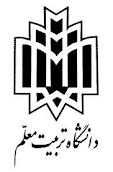 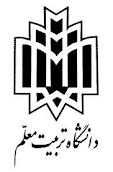 
فرم درخواست تشکیل جلسه دفاع از رساله دکتریمشخصات دانشجو:
نام:                                             نام خانوادگی:                                        شماره دانشجویی:
مقطع:                                         رشته و گرایش تحصیلی:                                     مشخصات رساله
عنوان رساله :
نام استاد راهنما:                            
نام استاد مشاور:نام استاد مشاور:نام استاد داور داخلی:نام استاد داور خارجی:    مدیر گروه:                                                                                                                  امضاء دانشجو:واحد های درسی گذرانده :بدینوسیله گواهی می شود که دانشجوی فوق الذکر کلیه واحدهای درسی را مطابق سر فصل مربوطه گذرانده و برگزاری جلسه دفاع بلامانع است       برگزاری جلسه دفاع / رساله به علت داشتن معدل کمتر از حد نصاب          اتمام سنوات تحصیلی        درس نگذرانده            مشروطی بیش از یک ترم        نمره اعلام نشده           امکان پذیر نیست.                      امضا کارشناس تحصیلات تکمیلی دانشکده 			       	              معاون آموزشی                    نام و نام خانوادگی    					             نام و نام خانوادگی                          امضاء و تاریخ						                 امضاء و تاریختعداد واحد های پیشنیازتعداد واحد های الزامیتعداد واحدهای اختیاری